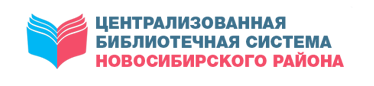 МКУ НОВОСИБИРСКОГО РАЙОНА «ЦБС»ЦЕНТР ПРАВОВОЙ ИНФОРМАЦИИПРАВОВОЙ ДАЙДЖЕСТВЫПУСК 9 (сентябрь)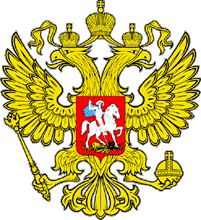 В дайджесте собраны статьи с правовой и другой социально значимой информацией из периодических изданий, находящихся в фонде Центральной районной библиотекиКраснообск2022Главное правило – бдительностьСегодня мы уже не представляем себе повседневную жизнь без пластиковых банковских карт. Большинство уже оценило их удобство перед наличными. Средствами на карте можно распоряжаться в любой момент – совершать покупки или делать переводы родным. Однако этим удобством научились пользоваться и мошенники: практически каждый день в полицию поступают заявления об исчезновении денег с банковских карт. Как не стать жертвой подобных преступлений, рассказал начальник отделения полиции № 5 «Раздольненское» МО МВД России «Новосибирский», капитан полиции Александр Брунгардт. – Александр Владимирович, о «телефонных» и интернет-мошенниках говорят давно и много, рассказывают людям, как не стать их жертвой. Есть ли эффект? 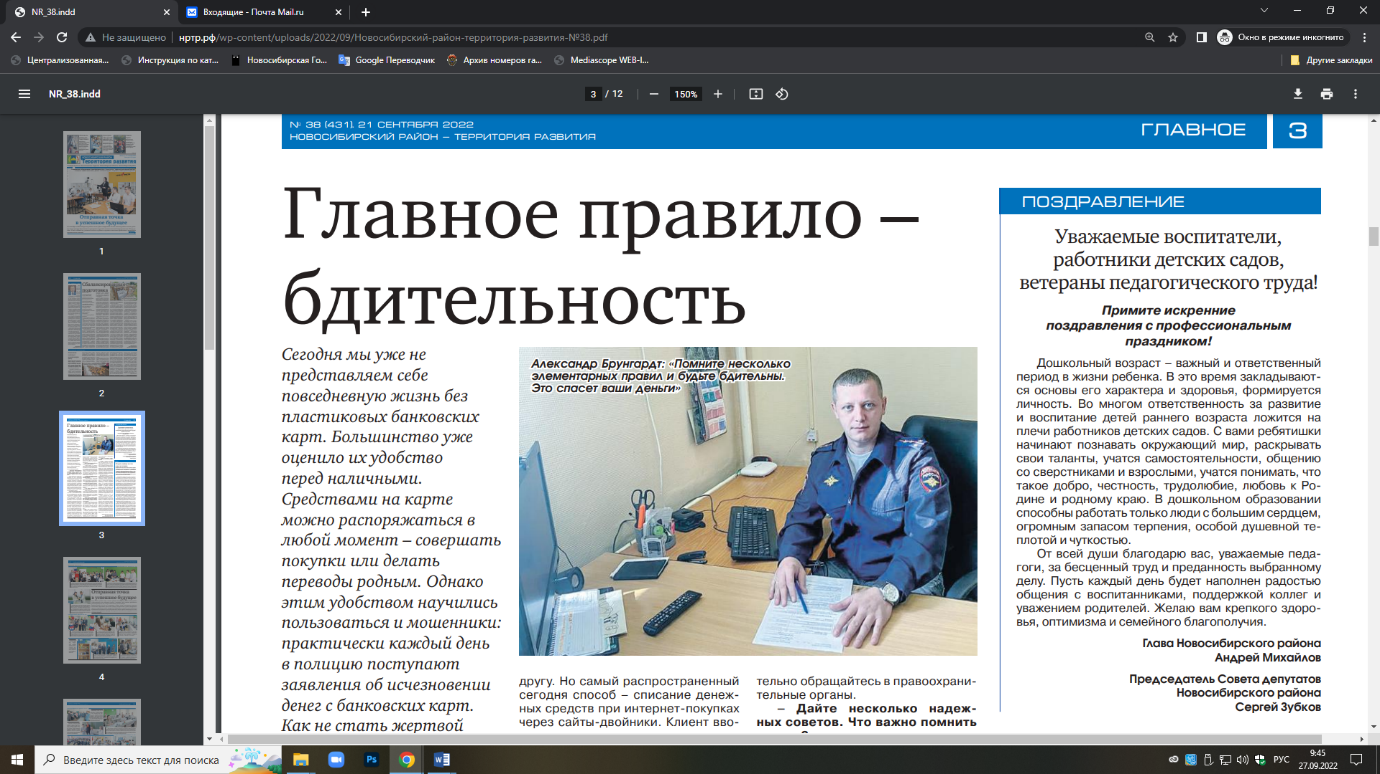 – Если посмотреть на статистику, мы увидим, что в течение двух последних лет идет постепенное снижение количества преступлений с применением банковских карт, различных программ и мобильных телефонов. Все-таки проводимые органами правопорядка профилактические мероприятия показывают свою эффективность. Через средства массовой информации, через информационные памятки, в личном общении с жителями мы рассказываем об основных правилах использования карт. Но все же факты преступлений остаются, люди попадаются на обманные схемы. – Как действуют мошенники? – Один из способов получить средства с чужой банковской карты – мошенничество по телефону. Сегодня используется два распространенных сценария. Первый – звонок от «сотрудника» банка с целью узнать данные вашей карты. Второй вариант – и он встречается чаще – звонок из «полиции» с сообщением, что по карте якобы совершена подозрительная операция. Даже предлагают поговорить с якобы «специалистом службы безопасности банка». И под предлогом «спасения денежных средств» заставляют клиента совершить ряд действий, чтобы украсть деньги с его счета. Иногда просят установить на телефон специальное приложение якобы для лучшей защиты, а это оказывается программа удаленного доступа и управления, с помощью которой можно зайти в личный кабинет онлайн-банка и перевести оттуда деньги на свой счет. Реже стали использовать еще один вариант – просьба помочь попавшему в беду родственнику или другу. Но самый распространенный сегодня способ – списание денежных средств при интернет-покупках через сайты-двойники. Клиент вводит платежные данные карт на мошенническом сайте, не подозревая об этом, и остается и без денег, и без покупки. – Есть у мошенников какие-то особые уловки, приемы? – Самое главное, что преступники не дают человеку опомниться, они много и быстро говорят, пытаются запутать. А еще сразу обращаются по имени-отчеству, чтобы войти в доверие. Персональную информацию о клиентах злоумышленники получают, покупая «слитые» базы, или находят их в свободном доступе. Также для убедительности они могут звонить с подменных номеров банков и других структур. – Злоумышленники действуют в одиночку или работают преступные группы? – Чаще действуют преступные группы. Они постоянно совершенствуют свои навыки. У них на вооружении самая современная техника. – Преступники нацелены на небольшие или крупные суммы? – Конечно, выгоднее работать по-крупному. Нередки случаи, когда жертвы не только отдают все свои сбережения, но и берут немалые кредиты. – Кто чаще попадается на удочку мошенников? – Люди самого разного возраста. И если по телефону чаще обманывают людей пожилого возраста, то на мошеннические схемы со списанием средств через «двойники» интернет-магазинов или сайтов частных объявлений попадаются и молодые люди. – Если все же человек сообщил преступникам все реквизиты, списание средств произошло. Что ему надо сделать в первую очередь? – Сразу же обратиться в полицию. Важно начать расследование по горячим следам. В банк обращаться бесполезно, если деньги уже списаны и списаны, так скажем, добровольно. Единственное, что можно сделать – заблокировать карту. – Есть шанс поймать мошенников? – Конечно, расследовать подобные преступления очень сложно. Звонить могут откуда угодно, даже из другой страны. Объем работы проделывать приходится очень большой. Но шанс наказать злоумышленников есть, поэтому обязательно обращайтесь в правоохранительные органы. – Дайте несколько надежных советов. Что важно помнить всегда? – Банки не звонят с просьбой предоставить персональные данные или номера карт, не просят коды из СМС для отмены или подтверждения операции, не предлагают по телефону перевести деньги «для сохранности» на специальные счета или установить какие-то программы. В случае необходимости сотрудники кредитного учреждения приглашают клиента в офис лично. В обратном случае первым делом рекомендуется сбросить вызов и перезвонить в свой банк по телефону, указанному на банковской карте или на официальном сайте. Для безопасности в интернете рекомендуется пользоваться антивирусными программами, не переходить по ссылкам в сообщениях, содержащих щедрые предложения или присланных незнакомцами, при входе в интернет-банк обращать внимание на наличие в адресной строке https:// и значка закрытого замка – это означает безопасное соединение. При оплате товара в интернете необходимо обращать внимание на страницу платежной системы, на которую должен перенаправлять сайт продавца для ввода платежных данных. Помните, что при продаже товаров через интернет-магазины покупателю нужно сообщить только номер карты или номер мобильного телефона, предоставление информации об иных реквизитах банковской карты не требуется. У нас в практике был случай: девушка обратилась в полицию с заявлением о списании с карты более 100 тысяч рублей, при этом она буквально держала в руках нашу памятку, но мошенники смогли ее запутать. При появлении внезапных стрессовых ситуаций воздерживайтесь от резких, импульсивных поступков, прежде чем что-то предпринять, позвоните и посоветуйтесь с тем человеком, кому доверяете, или постарайтесь собрать как можно больше информации, например, предложите незнакомцу оставить свой телефон или спросите по какому телефону вы могли бы узнать обстоятельства произошедшего. Главное правило – бдительность. Беседовала Татьяна Кузина, фото предоставлено Александром БрунгардтомБрунгардт, А. Главное правило – бдительность / Александр Брунгардт ; беседовала Татьяна Кузина. – Текст : непосредственный // Новосибирский район – территория развития. – 2022, № 38 (431) (21 сент.). – С. 3.Да будет газ!Более 22 тысяч заявок на социальную догазификацию подали жители Новосибирской области. С 2021 года на территории региона реализуются поручения Президента РФ по социальной догазификации. Во всех газифицированных населённых пунктах бесплатно проводится газ до границ земельных участков домовладений. Мероприятия по догазификации реализуются «Единым оператором газификации» совместно с органами власти до 2024 года включительно. — В Новосибирской области догазификация ведётся в 17 районах и пяти городах. Жители подали уже более 22 тысяч заявок на догазификацию, и к границам более чем трёх тысяч домов газ уже подведён. Всего в областном плане-графике 60 тысяч домовладений, которые мы можем газифицировать до 2024 года,  — прокомментировал министр ЖКХ и энергетики Новосибирской области Денис Архипов. Подать заявку на догазификацию можно:на портале Единого оператора газификации ООО «Газпром газификация»;на сайте газораспределительной организации или по месту её нахождения (в офисе);через портал «Госуслуги»;в МФЦ. При проведении мероприятий по газификации на областном уровне действует ряд мер поддержки льготным категориям граждан. Подробная информация — на сайте министерства ЖКХ и энергетики Новосибирской области mjkh.nso.ru.Да будет газ!. – Текст : непосредственный // Ведомости Законодательного Собрания Новосибирской области. – 2022, № 38 (1868) (21 сент.). – С. 23.Дачная амнистия 2.01 июля 2022 года вступили очередные изменения в закон о дачной амнистии. Она действует в России до 1 марта 2031 года. Теперь граждане получили возможность зарегистрировать свои права собственности на земельные участки, полученные до 30 октября 2001 года на праве пожизненного наследуемого владения или постоянного (бессрочного) пользования, вне зависимости от вида разрешенного использования участка. Для этого необходимо подать в любой офис МФЦ заявление о регистрации права собственности на земельный участок и приложить документы о предоставлении земельного участка на праве пожизненного наследуемого владения или постоянного (бессрочного) пользования, если такое право не было зарегистрировано в Едином государственном реестре недвижимости. Также до 1 марта 2031 года гражданин, который использует для постоянного проживания возведенный до 14 мая 1998 года жилой дом, который расположен в границах населенного пункта, при условии отсутствия прав собственности на него, имеет право на предоставление в собственность бесплатно земельного участка, находящегося в государственной или муниципальной собственности.Для оформления права собственности на земельный участок необходимо направить заявление в районную администрацию либо в мэрию города Новосибирска – в зависимости от места нахождения земельного участка. К заявлению прилагается минимальный пакет документов. Это может быть документ о прописке, технический документ старого образца или иные документы, определенные законодательством. Закон о дачной амнистии действует с 2006 года. За истекший период почти 133 тысячи новосибирцев оформили в упрощенном порядке свои права на земельные участки. Материал подготовлен Управлением Росреестра по НСОДачная амнистия 2.0. – Текст : непосредственный // Новосибирский район – территория развития. – 2022, № 39 (432) (28 сент.). – С. 12.Доплата за детей-студентовВ связи с началом учебного года Отделение ПФР по НСО напоминает, что получатели пенсии, на иждивении у которых находятся дети-студенты, имеют право на получение фиксированной выплаты к страховой пенсии в повышенном размере.Если в семье есть дети-студенты в возрасте старше 18 лет, родители имеют право на повышенную фиксированную выплату к страховой пенсии. Важное условие – ребенок должен обучаться по очной форме обучения в образовательных учреждениях всех типов и видов и не работать. Возраст студента должен быть не более 23 лет. Повышенная фиксированная выплата может быть установлена и родителю-пенсионеру, чей ребенок обучается за пределами России.На сегодняшний день общеустановленный размер фиксированной выплаты составляет 7220 руб. 74 коп. в месяц. Размер повышенной фиксированной выплаты зависит от количества иждивенцев. При этом учитывается не более 3-х иждивенцев. Доплата составляет треть от фиксированной выплаты, которая есть в составе каждой пенсии. Так, например, при наличии одного иждивенца сумма доплаты на сегодняшний день составляет 2406 руб. 91 коп. Соответственно в повышенном размере при наличии на иждивении одного ребенка размер фиксированной выплаты составляет 9627 рублей 65 копеек. Причем на увеличение фиксированной выплаты к страховой пенсии имеют право оба родителя одновременно, в случае подтверждения нахождения на их иждивении ребенка-студента.Для установления повышенной фиксированной выплаты пенсионеру вместе с заявлением о перерасчете пенсии и необходимыми документами (свидетельство о рождении ребенка, справка из учебного заведения об обучении на очном отделении) следует обратиться в клиентскую службу ПФР, предварительно записавшись на прием. Перерасчет размера фиксированной выплаты к страховой пенсии производится с 1 числа месяца, следующего за месяцем обращения.При досрочном отчислении студента или его переводе на иную форму обучения необходимо не позднее следующего рабочего дня после наступления соответствующих обстоятельств сообщить об этом в любую клиентскую службу ПФР.Пресс-служба Отделения ПФРДоплата за детей-студентов. – Текст : непосредственный // Новосибирский район – территория развития. – 2022, № 37 (430) (14 сент.). – С. 11.Досрочная пенсияВ Новосибирской области порядка 165 тысяч жителей региона получают досрочную страховую пенсию по старости. Напомним, что страховая пенсия по старости в соответствии с действующим законодательством может быть назначена ранее достижения общеустановленного пенсионного возраста, то есть досрочно. Правом на досрочную пенсию обладают определенные профессиональные и социальные категории граждан. Так, на сегодняшний день в нашем регионе свыше 164 тыс. граждан являются получателями досрочной страховой пенсии по старости.Изменения пенсионного законодательства в части срока выхода на пенсию, вступившие в действие с 1 января 2019 года, не коснулись целого ряда категорий граждан, которым предоставлено право на назначение пенсии по старости досрочно. Досрочный выход на пенсию сохранился полностью без изменений для работников, занятых в профессиях с вредными и опасными условиями труда. Условием для назначения такой пенсии является наличие определенной продолжительности страхового стажа на соответствующих видах работ, а также величины индивидуального пенсионного коэффициента, размер которого к 2025 году достигнет 30 (в текущем году необходимый минимум составляет 23,4 коэффициента). Неизменным возраст выхода на пенсию остался и для граждан, пострадавших в результате радиационных или техногенных катастроф, а также для летчиков-испытателей. Пенсионный возраст также не изменился и для лиц, которым пенсия назначается досрочно по социальным мотивам. Речь идет о женщинах, воспитавших 5 и более детей; родителях и опекунах инвалидов с детства; и ряде других категорий. При этом список «досрочников» был расширен за счет мам, у которых в семье воспитываются трое или четверо детей. Возраст выхода на пенсию у многодетной мамы зависит от количества детей в семье. Так, если у женщины три ребенка, то она сможет выйти на пенсию на три года раньше – в 57 лет, а если четверо – в 56 лет. Для педагогических и медицинских работников условия для назначения досрочной пенсии также сохранены: повышение требований к выработке стажа на соответствующих работах: для педагогов это 25 лет; для медиков – 25 лет при работе в сельской местности и 30 лет – в городе. При этом для них был введен отложенный срок выхода на пенсию на 5 лет при выработке стажа на соответствующих видах работ, который в переходный период до 2023 года вводится поэтапно. Все зависит от того, когда выработан стаж. Так, например, если у указанных категорий граждан требуемый стаж выработан в 2021 году, они смогут обратиться за назначением пенсии в 2024 году, а если в текущем году, то право на досрочную пенсию возникает в 2026 году. Помимо этого, целый ряд работников творческих профессий имеют право на досрочную пенсию при выработке творческого стажа. Также с 1 января 2019 года появилось и новое основание для назначения досрочной страховой пенсии – за длительный страховой стаж: не менее 42 лет у мужчин и 37 лет у женщин. В этом случае страховая пенсия по старости может назначаться на 2 года ранее достижения нового пенсионного возраста, но не ранее достижения возраста 60 и 55 лет (соответственно мужчинам и женщинам). При исчислении страхового стажа для назначения данной пенсии в него включаются периоды работы и иной деятельности, которые выполнялись на территории РФ, и за которые начислялись и уплачивались взносы в ПФР. Предусмотрена возможность досрочного выхода на пенсию и для граждан предпенсионного возраста, лишившихся работы, если отсутствует возможность трудоустроиться. Страховая пенсия в таких случаях устанавливается на 2 года раньше общеустановленного пенсионного возраста (с учетом переходного периода). Такая пенсия назначается автоматически по предложению службы занятости. При этом у мужчин страховой стаж должен быть не меньше 25 лет, а у женщин – 20, а также должно быть в наличии минимальное количество заработанных пенсионных коэффициентов (с поэтапным увеличением до 30 коэффициентов в 2025 году). С полным списком категорий граждан, имеющих право на установление страховой пенсии по старости ранее общеустановленного возраста, можно ознакомиться на сайте ПФР. Пресс-служба Отделения ПФРДосрочная пенсия. – Текст : непосредственный // Новосибирский район – территория развития. – 2022, № 38 (431) (21 сент.). – С. 12.Налоговые каникулы продолжаютсяДепутаты Заксобрания одобрили изменения, вносимые в отдельные законы Новосибирской области в сфере налогообложения: некоторые категории индивидуальных предпринимателей смогут продолжить не платить налог на добавленную стоимость.Как доложил на заседании бюджетного комитета регионального парламента министр промышленности, торговли и развития предпринимательства Новосибирской области Андрей Гончаров, предлагаемые изменения касаются ИП, работающих по упрощенной и патентной системе налогообложения. По его словам, ставка НДС ноль процентов устанавливается для индивидуальных предпринимателей, работающих по упрощенной системе налогообложения, которые занимаются гостиничным бизнесом. Сегодня в регионе 433 таких индивидуальных предпринимателя. Нулевая процентная ставка должна способствовать развитию туризма в нашем регионе. Кроме того, от уплаты НДС освобождаются вновь открывающиеся ИП, работающие по «упрощенке», а также по патентам. Цель принятия законопроекта — стимуляция развития малого и среднего предпринимательства. Налоговые каникулы продлятся до 31 декабря 2024 года.Председатель комитета Законодательного собрания по бюджетной, финансово-экономической политике и собственности Фёдор Николаев поинтересовался, учитываются ли выпадающие доходы при верстке бюджета на последующие два года. Заместитель председателя правительства — министр финансов и налоговой политики Новосибирской области Виталий Голубенко пояснил, что новации в большей степени касаются индивидуальных предпринимателей, которые только начинают работать и, соответственно, еще ничего не платили в бюджет, а следовательно, о выпадающих доходах речь не идет. Депутаты поддержали изменения, вносимые в областной закон.Налоговые каникулы продолжаются. – Текст : непосредственный // Советская Сибирь. – 2022, № 39 (27820) (28 сент.). – С. 8.Новые гарантииОчередной материал в рамках совместного проекта Уполномоченного по правам человека в НСО и газеты «Ведомости» разъясняет изменения в законодательство о гарантиях для людей с ограниченными возможностями, принятые в России летом 2022 года.Летом 2022 года был принят ряд федеральных нормативных правовых актов, расширяющих возможности обеспечения прав инвалидов и лиц, осуществляющих уход за ними. Одно из первых изменений касается права обучающихся, имеющих инвалидность и не проживающих в организациях, осуществляющих образовательную деятельность, получать гарантированное бесплатное двухразовое питание. При этом такое право распространяется и на граждан, обучение которых организовано образовательными организациями на дому. Реализация этого права для таких обучающихся осуществляется в соответствии с порядком, устанавливаемым органом исполнительной власти (органом местного самоуправления), в ведении которого находится образовательное учреждение.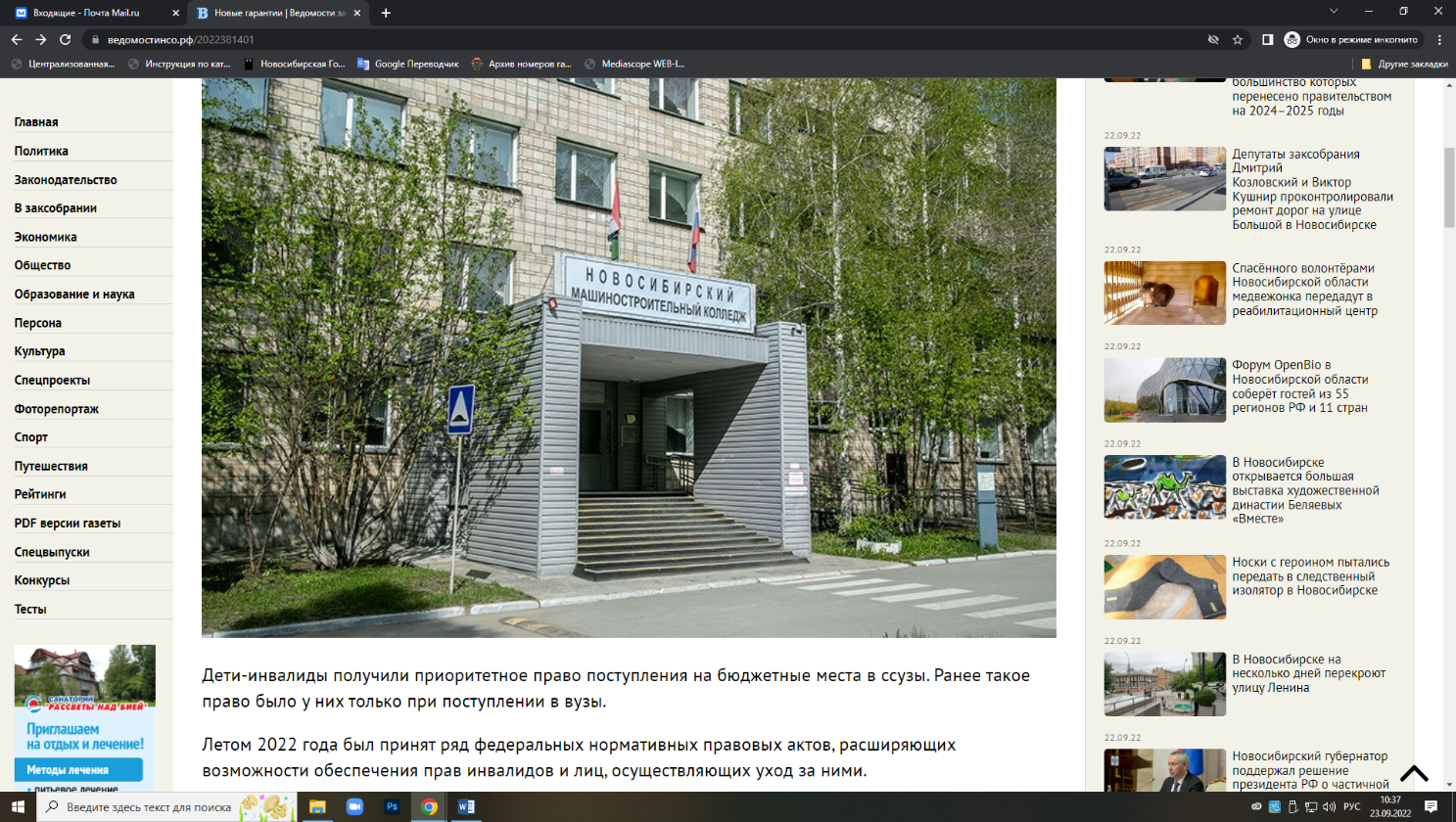 ---------------------------------------------------------------------------------------------------------------Кроме того, при условии обучения на дому допускается замена питания денежной компенсацией (Федеральный закон от 14.07.2022 №299-ФЗ «О внесении изменений в статью 79 Федерального закона “Об образовании в Российской Федерации”»).---------------------------------------------------------------------------------------------------------------Также Федеральным законом от 14.07.2022 №300-ФЗ «О внесении изменений в статью 79 Федерального закона “Об образовании в Российской Федерации”» расширены возможности для граждан с инвалидностью бесплатно получить второе высшее или среднее профессиональное образование.Лица, признанные инвалидами I, II или III группы после получения среднего профессионального образования или высшего образования вправе повторно получить профессиональное образование соответствующего уровня по другой профессии, специальности или направлению подготовки за счёт бюджетных ассигнований федерального бюджета, бюджетов субъектов Российской Федерации и местных бюджетов в порядке, установленном указанным Федеральным законом для лиц, получающих профессиональное образование соответствующего уровня впервые.Другой нормативный правовой акт (Федеральный закон от 14.07.2022 №296-ФЗ «О внесении изменения в статью 68 Федерального закона “Об образовании в Российской Федерации”») создал условия для получения детьми-инвалидами приоритетного права поступления на бюджетные места в образовательные учреждения по программам среднего профессионального образования при условии успешного прохождения вступительных испытаний (в случае их проведения) и при прочих равных условиях. Ранее такое право у детей-инвалидов существовало исключительно при поступлении в высшие учебные заведения.---------------------------------------------------------------------------------------------------------------Изменения затронули и сферу оказания детям-инвалидам медицинской помощи в стационарных условиях.---------------------------------------------------------------------------------------------------------------Так, Федеральным законом от 14.07.2022 №317-ФЗ «О внесении изменений в статьи 51 и 80 Федерального закона “Об основах охраны здоровья граждан в Российской Федерации”» со следующего года одному из родителей, иному члену семьи или иному законному представителю разрешается бесплатное совместное нахождение с ребёнком вне зависимости от его возраста в течение всего периода лечения. Обязанность по созданию условий для совместного нахождения родителя с ребёнком-инвалидом (спальное место и питание) возлагается на соответствующее лечебное учреждение.---------------------------------------------------------------------------------------------------------------Изменения вступают в законную силу с 1 января 2023 года.---------------------------------------------------------------------------------------------------------------Также с 1 июля 2022 года в Российской Федерации вступили в силу новые Правила признания лица инвалидом, утверждённые постановлением Правительства РФ от 05.04.2022 №588. Данные правила пришли на смену ранее существовавшим временным.Ранее процедура освидетельствования граждан осуществлялась заочно и проводилась исходя из комплексной оценки состояния организма гражданина на основе анализа его клинико-функциональных, социально-бытовых, профессионально-трудовых и психологических данных с применением классификаций и критериев.Принципиальным отличием новых правил от временных является то, что теперь рассмотрение вопроса об определении группы инвалидности (категории «ребёнок-инвалид») осуществляется только на основании направления на медико-социальную экспертизу, выданного медицинской организацией, и с применением классификаций и критериев, используемых при осуществлении медико-социальной экспертизы граждан.При этом гражданин при подаче заявления о проведении медико-социальной экспертизы вправе самостоятельно выбрать форму её проведения (очная, заочная, дистанционно с применением информационно-коммуникационных технологий (при обжаловании решения бюро, главного бюро медико-социальной экспертизы)).Медико-социальная экспертиза в очной форме проводится по месту нахождения бюро, а также может быть проведена с выездом к гражданину по месту его нахождения.Фото Валерия ПАНОВАНовые гарантии. – Текст : непосредственный // Ведомости Законодательного Собрания Новосибирской области. – 2022, № 38 (1868) (21 сент.). – С. 14.Однократно на жильеОчередной материал в рамках совместного проекта Уполномоченного по правам человека в Новосибирской области и газеты «Ведомости» разъясняет, какую государственную поддержку в части погашения обязательств по ипотечным жилищным кредитам могут получить семьи с детьми.С 14 июля вступили в силу изменения Федерального закона от 03.07.2019 №157-ФЗ «О мерах государственной поддержки семей, имеющих детей, в части погашения обязательств по ипотечным жилищным кредитам (займам) и о внесении изменений в статью 13.2 Федерального закона “Об актах гражданского состояния”», которые установили основания для господдержки семей, имеющих детей, в погашении обязательств по ипотечным жилищным кредитам.Право на меры господдержки имеет гражданин РФ — мать или отец, у которых в период с 1 января 2019 года по 31 декабря 2023 года родились третий ребёнок или последующие дети и которые являются заёмщиками по ипотечному жилищному кредиту (займу). При определении права на меры господдержки не учитываются дети, не являющиеся гражданами РФ, а также дети, в отношении которых гражданин был лишён родительских прав или в отношении которых было отменено усыновление.Меры господдержки реализуются однократно (в отношении одного ипотечного жилищного кредита и независимо от рождения детей после реализации мер господдержки) путём полного или частичного погашения обязательств по ипотечному жилищному кредиту (займу) гражданина в размере его задолженности, но не более 450 тысяч рублей. Средства направляются на погашение задолженности по основному долгу, а в случае, если задолженность меньше 450 тысяч рублей, оставшиеся средства направляются на погашение процентов, начисленных за пользование этим кредитом (займом).Выплату можно получить на погашение ипотечного кредита, выданного на следующие цели:- покупка жилья в строящемся доме или новостройке;- покупка готового жилья у юридического или физического лица;- приобретение или строительство частного дома;- покупка земельного участка для индивидуального жилищного строительства, ведения личного подсобного хозяйства или ведения садоводства (получить выплату можно после завершения строительства и регистрации дома);- покупка недостроенного объекта индивидуального жилищного строительства;- приобретение жилья по льготным региональным программам;- получение последней доли в праве общей собственности на помещение, если в результате заёмщик становится собственником всего объекта;- уплата (внесение) паевого взноса члена жилищно-строительного кооператива;- рефинансированные кредиты, если они получены на вышеперечисленные цели.Согласно Правилам предоставления субсидий акционерному обществу «ДОМ.РФ» на возмещение недополученных доходов и затрат в связи с реализацией этих мер господдержки семей с детьми и Положению о реализации мер господдержки семей, имеющих детей, в целях создания условий для погашения обязательств по ипотечным жилищным кредитам (займам), утверждённым постановлением Правительства РФ от 07.09.2019 №1170, меры государственной поддержки реализуются однократно путём направления акционерным обществом «ДОМ.РФ» собственных денежных средств с последующим возмещением ему недополученных доходов и затрат из федерального бюджета на цели полного или частичного погашения обязательств по ипотечным жилищным кредитам (займам) вышеуказанной категории граждан.Заявление о погашении кредита (займа) и прилагаемые к нему документы представляются заявителем (заявителями) в АО «ДОМ.РФ» в форме электронного документа через Единый портал госуслуг либо направляются кредитору (заимодавцу) на бумажном носителе или в форме электронного документа с последующим представлением полученных кредитором заявления о погашении кредита (займа) и прилагаемых к нему документов в АО «ДОМ.РФ» вместе с соответствующим обращением кредитора.К заявлению о погашении кредита (займа) прилагаются документы:- удостоверяющие личность и гражданство заявителя (заявителей);- удостоверяющие личность и гражданство детей заёмщика (поручителя);- подтверждающие материнство (отцовство) заёмщика (поручителя) в отношении детей (свидетельство о рождении, свидетельство об усыновлении, решение суда об усыновлении, иные документы, подтверждающие материнство (отцовство));- подтверждающие приобретение заявителем (заявителями) объекта недвижимости (доли в праве собственности на объект недвижимости), строительство объекта недвижимости либо уплату паевых взносов члена жилищно-строительного кооператива или члена жилищного накопительного кооператива;- подтверждающие предоставление поручительства по ипотечному жилищному кредиту (займу);- подтверждающие получение жилищно-строительным кооперативом разрешения на строительство до 1 июля 2018 года в случае, если государственная регистрация права собственности на объект недвижимости членом кооператива произведена после указанной даты, либо подтверждающие, что строительство объектов недвижимости осуществлено жилищно-строительным кооперативом на земельных участках, предоставленных ему в безвозмездное срочное пользование из муниципальной или государственной собственности.С более подробной информацией по господдержке семей, имеющих детей, в части погашения обязательств по ипотечным жилищным кредитам можно познакомиться на официальном сайте Министерства финансов РФ, на Едином портале госуслуг и на сайте ДОМ.РФ.Однократно на жилье. – Текст : непосредственный // Ведомости Законодательного Собрания Новосибирской области. – 2022, № 36 (1866) (07 сент.). – С. 13-14.Платить долямиНовосибирцам разъяснили, кто имеет право на рассрочку коммунальных платежей.Рассрочку по платежам можно получить, если начисленный потребителю размер платы за коммунальную услугу в расчётном периоде превысит более чем на 25% размер платы за аналогичный период прошлого года. В таком случае исполнитель обязан предоставить потребителю возможность внесения платы за такую коммунальную услугу в рассрочку, включив в платёжный документ две позиции: одна — с суммой, подлежащей оплате за расчётный период единовременно, вторая — с возможностью внесения платы в рассрочку. Она предусмотрена на 12 месяцев с оплатой равными долями ежемесячно, включая месяц, начиная с которого предоставляется рассрочка. За предоставление рассрочки начисляются проценты, их размер устанавливается исполнителем коммунальной услуги, указывается в квитанции и не может превышать увеличенную на 3% ставку рефинансирования Банка России. Если в платёжном документе отсутствует информация об обязательной рассрочке, потребитель вправе подать жалобу в государственную жилищную инспекцию Новосибирской области. Кроме обязательной, есть договорная рассрочка. Для её получения потребитель вправе обратиться к исполнителю коммунальной услуги с заявлением, в котором следует указать причины просьбы о рассрочке, а также период её предоставления. К заявлению желательно приложить копии документов, подтверждающих обоснованность просьбы. Обратите внимание: предоставление договорной рассрочки — это не обязанность, а право исполнителя коммунальной услуги. Вместе с тем если в предоставлении рассрочки было отказано, то потребитель вправе обратиться в суд.Платить долями. – Текст : непосредственный // Ведомости Законодательного Собрания Новосибирской области. – 2022, № 36 (1866) (07 сент.). – С. 11.Подать заявку на газ еще не поздноВ Криводановском сельсовете прошел прием граждан по вопросам участия в программе догазификации. Специалисты организаций «Газпром газораспределение Томск» и «Техногаз» рассказали сельчанам о порядке подключения домовладения к газу и приняли заявки у тех, кто готов променять дрова и уголь на экологически чистое топливо. Криводановка и Марусино относятся к населенным пунктам, где уже давно проложены газораспределительные сети. А стало быть, у жителей, которые мечтали о голубом топливе, но в силу разных обстоятельств, в том числе финансовых, не могли себе это позволить, сейчас есть прекрасная возможность сделать это «малой кровью». По программе догазификации до границ домовладения газ будет проведен бесплатно. Собственнику останется приобрести газовое оборудование и оплатить подключение к сетям внутри границ своего участка. Заместитель главы Криводановского сельсовета Ольга Червякова отмечает, что сельчане активно участвуют в государственной программе. «На начало сентября была подана 301 заявка от жителей Криводановки и 98 – от марусинцев. Тем не менее этого мало. По плану мы рассчитывали на 395 домовладений в Криводановке и 448 в Марусино. Так что резерв еще есть. Поэтому решили организовать личный прием граждан специалистами газораспределительных компаний, чтобы они объяснили суть программы и помогли оформить заявки тем, кто еще этого не сделал», – рассказала Ольга Викторовна. По словам специалистов, людей особо волнует финансовый вопрос. Многие опасаются, что после подачи заявки их заставят сразу оплачивать все попутные расходы. Другие волнуются, что технические требования жилого помещения могут не соответствовать таковым для его газификации. На встрече представители газовых компаний подробно ответили каждому, кто пришел на прием. Рассказали о социальной мере поддержке льготных категорий граждан, о том, как получить кредит участнику программы догазификации по льготной ставке в банках России и заверили, что, подав заявку, гражданин приобретает право на газификацию, но в любой момент может отказаться, если передумает, или выяснится, что технические условия домовладения не соответствуют нормам безопасности. По итогам встречи было составлено 34 заявления на участие в программе догазификации. В сельсовете заверили, что разъяснительная работа будет продолжена. Подать заявку на газ еще не поздно. Елена АзароваАзарова, Е. Подать заявку на газ еще не поздно / Елена Азарова. – Текст : непосредственный // Новосибирский район – территория развития. – 2022, № 38 (431) (21 сент.). – С. 3.Ставка «ноль»Налоговые каникулы для индивидуальных предпринимателей продлят до конца 2024 года.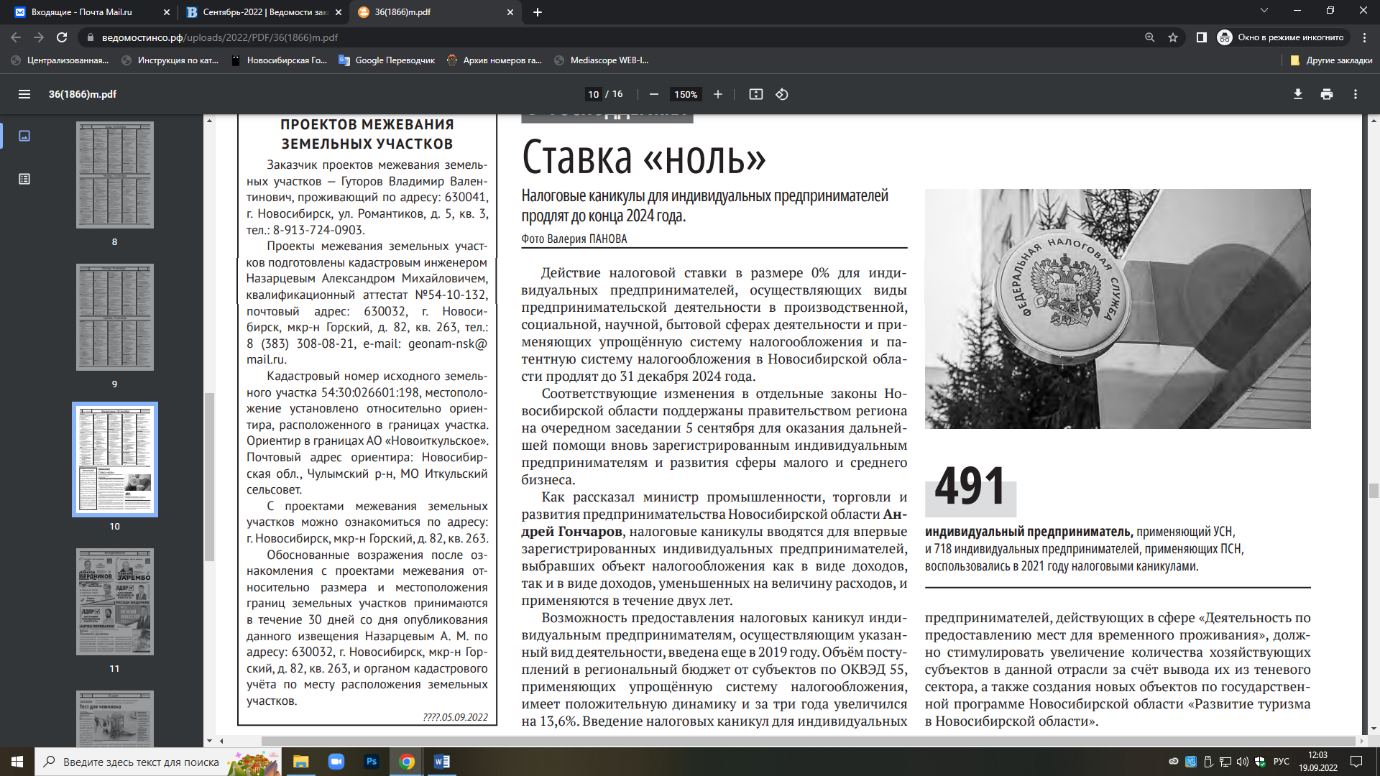 Действие налоговой ставки в размере 0% для индивидуальных предпринимателей, осуществляющих виды предпринимательской деятельности в производственной, социальной, научной, бытовой сферах деятельности и применяющих упрощённую систему налогообложения и патентную систему налогообложения в Новосибирской области продлят до 31 декабря 2024 года. Соответствующие изменения в отдельные законы Новосибирской области поддержаны правительством региона на очередном заседании 5 сентября для оказания дальнейшей помощи вновь зарегистрированным индивидуальным предпринимателям и развития сферы малого и среднего бизнеса. Как рассказал министр промышленности, торговли и развития предпринимательства Новосибирской области Андрей Гончаров, налоговые каникулы вводятся для впервые зарегистрированных индивидуальных предпринимателей, выбравших объект налогообложения как в виде доходов, так и в виде доходов, уменьшенных на величину расходов, и применяются в течение двух лет. Возможность предоставления налоговых каникул индивидуальным предпринимателям, осуществляющим указанный вид деятельности, введена еще в 2019 году. Объём поступлений в региональный бюджет от субъектов по ОКВЭД 55, применяющих упрощённую систему налогообложения, имеет положительную динамику и за три года увеличился на 13,6%. Введение налоговых каникул для индивидуальных предпринимателей, действующих в сфере «Деятельность по предоставлению мест для временного проживания», должно стимулировать увеличение количества хозяйствующих субъектов в данной отрасли за счёт вывода их из теневого сектора, а также создания новых объектов по государственной программе Новосибирской области «Развитие туризма в Новосибирской области».Ставка «ноль». – Текст : непосредственный // Ведомости Законодательного Собрания Новосибирской области. – 2022, № 36 (1866) (07 сент.). – С. 10.Условия возвратаПокупатель имеет право на возврат товара в магазин. Даже качественного, который ему разонравился. Закон и судебная практика целиком и полностью на стороне клиента. Отказывать в возврате во многих случаях незаконно. Продавцы идут на уступки, боясь испортить репутацию и потерять клиента. Но есть случаи, когда возврат невозможен и нужно уметь грамотно донести это до клиентов. На часто задаваемые вопросы ответили специалисты Роспотребнадзора. ***Вопрос: «Купила брюки в магазине пять дней назад, но чек не сохранила. Пришла домой, померила еще раз и поняла, что они мне не подходят. Могу ли я вернуть вещь в магазин или обменять ее?» Ответ: «Потребитель вправе обменять непродовольственный товар надлежащего качества на аналогичный у продавца, у которого этот товар был приобретен, если он не подошел по форме, габаритам, фасону, расцветке, размеру или комплектации. Потребитель имеет право на обмен непродовольственного товара надлежащего качества в течение четырнадцати дней, не считая дня его покупки. Обмен проводится, если указанный товар не был в употреблении, сохранены его товарный вид, потребительские свойства, пломбы, фабричные ярлыки, а также имеется товарный чек или кассовый чек либо иной подтверждающий оплату документ. Отсутствие у потребителя товарного чека или кассового чека либо иного подтверждающего оплату документа не лишает его возможности ссылаться на свидетельские показания». ***Вопрос: «Вернула в магазин товар ненадлежащего качества. При покупке рассчитывалась картой. Через неделю после возврата продавец сказала, что деньги вернутся на карту в течение нескольких дней. Однако деньги на карту не вернулись. После повторного обращения продавец ответила, что на платежной системе не хватает средств, и деньги не вернутся, до тех пор, пока не появится необходимая сумма. Есть ли сроки возврата денег по безналичному расчету?» Ответ: «Требования потребителя о возврате уплаченной за товар денежной суммы вследствие продажи товара ненадлежащего качества подлежит удовлетворению продавцом в течение десяти дней со дня предъявления соответствующего требования. При этом Закон не предусматривает специальных сроков для возврата уплаченной за товар денежной суммы с использованием безналичных расчетов». ***Вопрос: «Могу ли я вернуть деньги за установленный пакет приложений на планшет, который пришлось вернуть из-за его неисправности?» Ответ: «При отказе от исполнения договора купли-продажи вследствие обнаружения недостатков товара, которые не были оговорены продавцом, и возврате уплаченной за товар суммы потребитель вправе потребовать также полного возмещения убытков, причиненных ему вследствие продажи товара ненадлежащего качества (ст. 18 Закона РФ “О защите прав потребителей”). Убытки, причиненные потребителю, подлежат возмещению в полной сумме (ст. 13). Если установленный на возвращенный планшет пакет приложений не может быть использован потребителем без этого планшета, соответственно, уплаченная за пакет приложений денежная сумма входит в состав убытков потребителя». ***Вопрос: «Обязан ли продавец или иной работник компании информировать меня по правам, которые я имею как потребитель, и обязаны ли они информировать меня о том, как необходимо правильно заполнять бланк претензии, который они предоставляют?» Ответ: «Законодательно в ст. 10 Закона РФ “О защите прав потребителей” определен объем обязательной информации о товарах (работах, услугах), которую изготовитель (исполнитель, продавец) доводит до сведения потребителя при продаже товаров и оказании услуг (выполнении работ). Информация о порядке и правильности заполнения бланка претензии не входит в этот перечень. Порядок, форма и объем информации, указываемой в претензии законодательством о защите прав потребителей, не регламентированы». По материалам управления РоспотребнадзораУсловия возврата. – Текст : непосредственный // Новосибирский район – территория развития. – 2022, № 39 (432) (28 сент.). – С. 9.Шаг впередБолее тысячи новосибирцев ежегодно открывают свой бизнес при помощи социального контракта.Начинающий предприниматель Александр Андреев всегда мечтал заниматься сыроделием, благо, опыт работы на молочном производстве у него был. Чтобы овладеть не только азами, но и секретами сложного производства, он прошёл обучение на Алтае — у знаменитых местных сыроваров Кокориных. Туда же с мастер-классом приезжал известный теоретик и практик сыроделия из Екатеринбурга Павел Чечулин. Сегодня Александр — владелец небольшого, но весьма популярного производства, где выпускают всю линейку молочных продуктов — молоко, кефир, творог, сметану, йогурты, масло, семь сортов сыра. Гордость мастера — вытяжной полутвёрдый сыр качокавалло — выраженно сырный с ореховыми нотками. Но секрет вкуса — не в добавках, а в молоке.— Я закупаю сырьё у фермера из Искитимского района, который кормит своих коров только свежей травой или сеном, без сенажа и силоса, которые влияют на вкус, — говорит Александр. — Особый вкус молока отражается и в моих сырах. 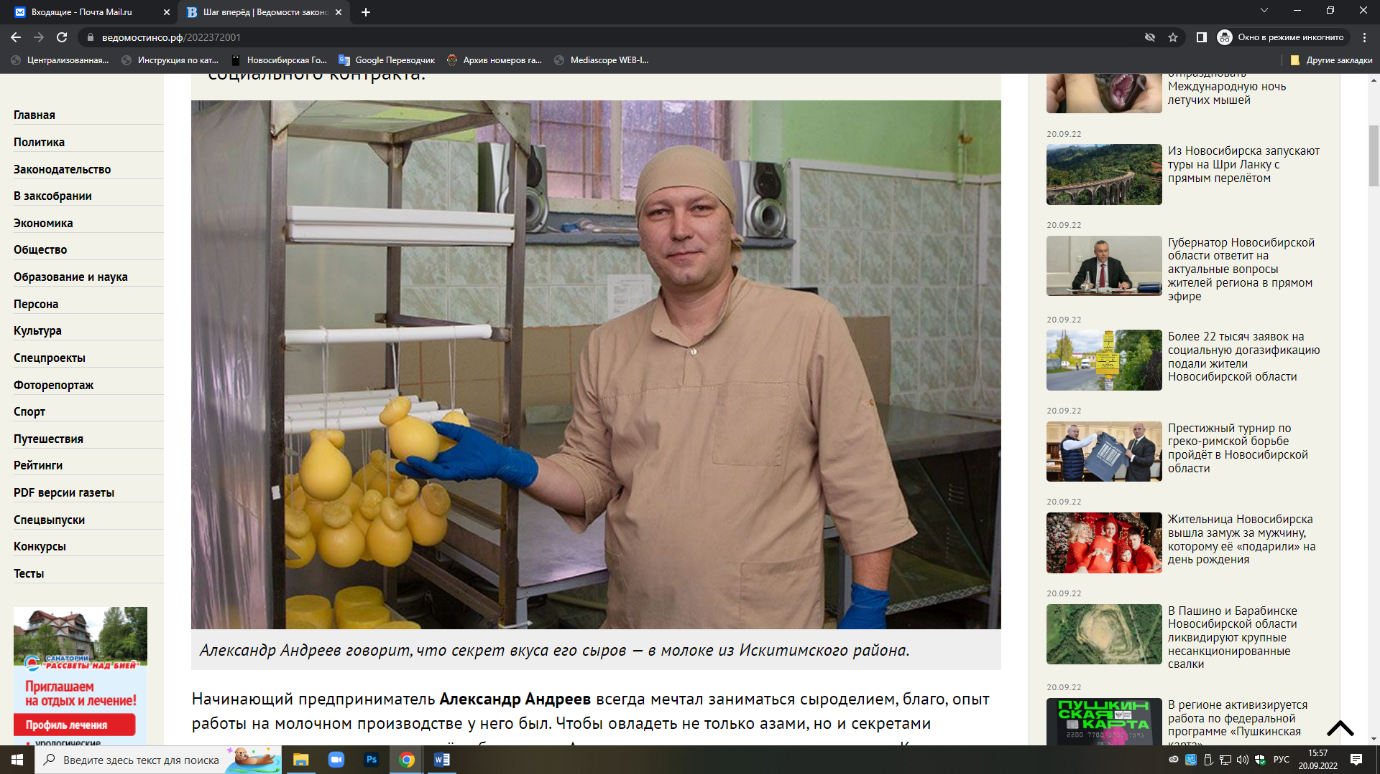 В цехе у Андреева — полный набор необходимого оборудования, причём часть его закуплена уже с оборота от бизнеса. А начать своё дело в 2021 году помог социальный контракт. Этот вид государственной поддержки включает в себя четыре направления: развитие личного подсобного хозяйства, помощь семьям, находящимся в трудной жизненной ситуации, помощь в трудоустройстве и развитие индивидуальной предпринимательской деятельности. По последним двум выплачиваются денежные средства: при поиске работы — ежемесячные выплаты, в случае открытия ИП — единовременная субсидия от государства. На эти средства человек может приобретать оборудование и арендовать помещение: всё в рамках того, что прописано у него в бизнес-плане, который необходимо разработать и защитить для получения средств.— Существенная поддержка предпринимателей по социальному контракту началась с 2021 года, когда на эти цели начали выделяться федеральные средства, — рассказывает заместитель начальника управления организации социальных выплат министерства труда и социального развития Новосибирской области Дмитрий Радич. — В прошлом году эта сумма составляла 250 тысяч рублей, с этого она увеличена до 350 тысяч. Это хорошая возможность открыть собственное дело и сделать шаг вперёд. Кроме того, по социальному контракту можно получить ещё 30 тысяч рублей на обучение.Наталья Мануйлова заниматься своим делом решила во время декретного отпуска и сейчас производит на ОбьГЭСе уникальную, но, как выяснилось, весьма востребованную продукцию — цветы и букеты из зефира.— Времени было много, смотрела ролики в интернете и наткнулась на производство цветов из зефира, — говорит Наталья. — Заинтересовалась этой темой, стала искать информацию, развиваться в этом направлении, а в ноябре прошлого года открыла производство. Средства социального контракта, безусловно, очень помогли на старте, ведь в декретном отпуске никаких денег накопить невозможно.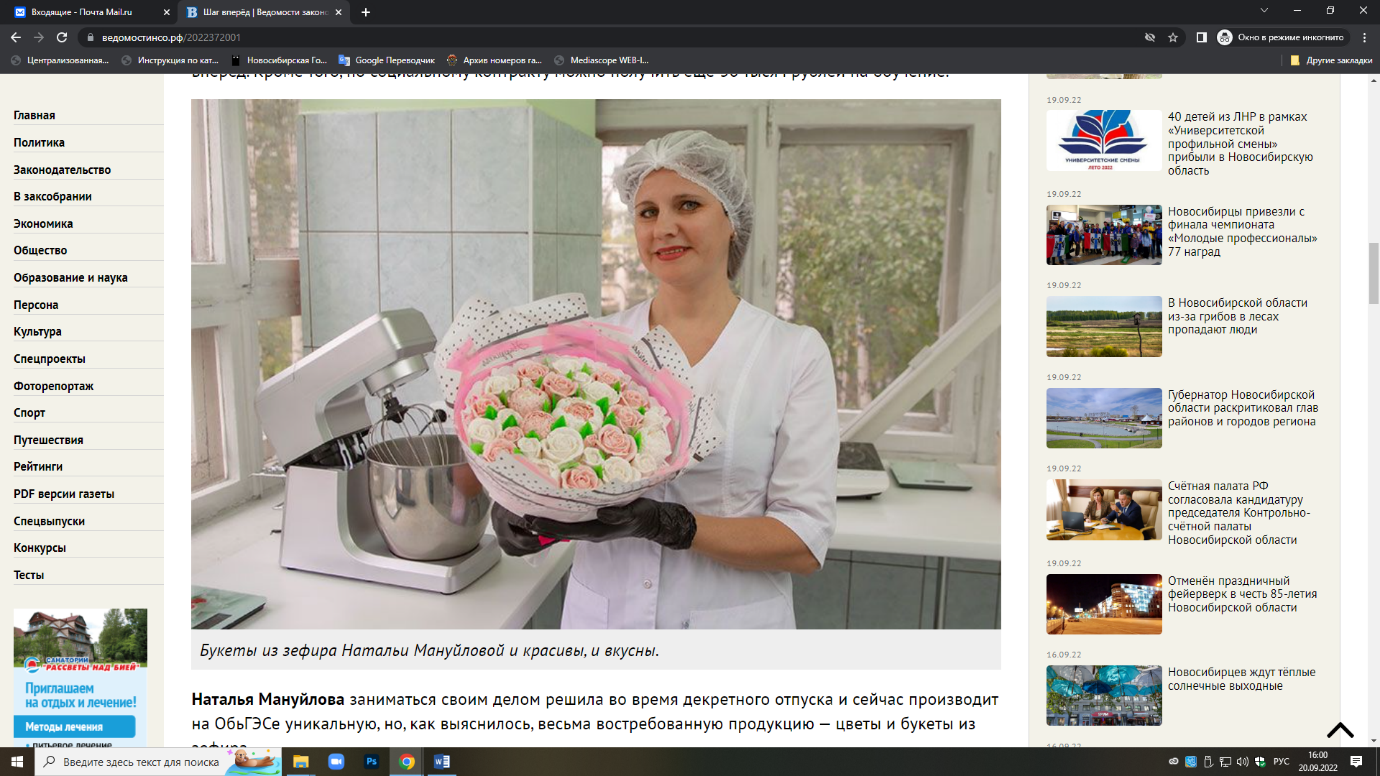 Менее чем за год Наталья отработала технологию, обзавелась рядом профессиональных секретов, расширяет базу клиентов и с оптимизмом смотрит в будущее. И таких примеров в масштабах Новосибирской области — сотни.— За неполные два года наше министерство заключило более 2 500 социальных контрактов на осуществление предпринимательской деятельности, причём большинство из них — в сельской местности, — подчёркивает Дмитрий Радич. — Самыми востребованными направлениями по организации собственного дела в регионе являются сфера услуг (салоны красоты, ремонт одежды, обуви и оргтехники) — около 40 процентов, и производство, в том числе сельскохозяйственное.846 млн рублей выделено на 2022 год из бюджета для реализации мер государственной поддержки населения по социальному контракту.Виталий ЗЛОДЕЕВ | Фото Алексея ТАНЮШИНАЗлодеев, В. Шаг вперед / Виталий Злодеев. – Текст : непосредственный // Ведомости Законодательного Собрания Новосибирской области. – 2022, № 37 (1867) (14 сент.). – С. 20.Это будет славная охотаНовосибирская область станет пилотным регионом России по выдаче электронного разрешения на добычу охотничьих ресурсов.Комитет заксобрания НСО по аграрной политике, природным ресурсам и земельным отношениям рассмотрел и одобрил предложение о цифровизации в сфере охоты. Как сообщил депутатам и. о. министра природных ресурсов и экологии Новосибирской области Валерий Шрейдер, со следующего года на территории Новосибирской области будет установлен первый в России экспериментальный правовой режим (ЭПР) по выдаче электронных разрешений на добычу охотничьих ресурсов.Наш регион первым в России начал внедрять элементы цифровизации в сфере охоты, когда совместно с министерством цифрового развития и связи НСО был разработан программный комплекс «Охота+».— Все охотники помнят историю, когда ещё несколько лет назад были огромные очереди на получение путёвок (разрешений на добычу), а в адрес властей постоянно слышались претензии о недобросовестном распределении квот, — отметил и. о. министра. — После того как это распределение стало проходить в виде лотереи, а ряд услуг перешёл в цифровой вид, напряжение в охотничьем мире заметно снизилось.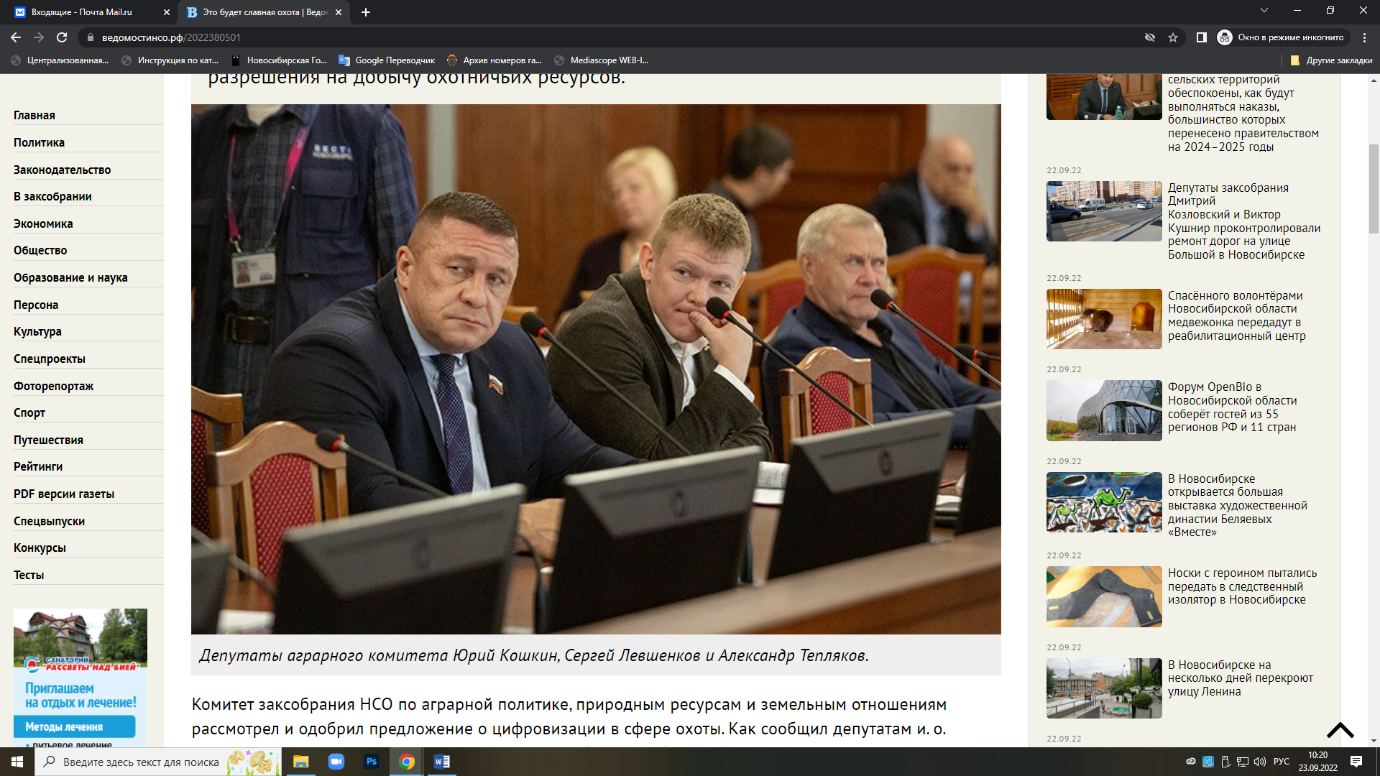 В Новосибирской области около 110 тысяч зарегистрированных охотников, и 82% из них сегодня пользуются различными сервисами портала «Госуслуги»: подача заявления на получение и получение охотничьего билета, оплата госпошлины, получение разрешений на добычу охотничьих ресурсов. Но закрывать путёвку — сдавать своеобразный отчёт о результатах охоты — до сих пор приходится лично. С введением ЭПР в электронный вид будет переведена и эта услуга. По словам Валерия Шрейдера, Новосибирская область станет первым регионом России, который пошёл на этот шаг. Срок эксперимента составит три года, и всё это время у охотников будет возможность в режиме онлайн оставлять свои отзывы, а у властей — оперативно вносить изменения, если потребуется.— Наш комитет не первый год плотно работает с охотничьим сообществом, и мы уверены, что подобный шаг в сфере цифровизации сделает эти взаимоотношения ещё более прозрачными и открытыми, — подчеркнул председатель комитета Денис Субботин. — И, безусловно, всё это время мы будем внимательно отслеживать ход эксперимента.Виталий ЗЛОДЕЕВ | Фото Алексея ТАНЮШИНАЗлодеев, В. Это будет славная охота / Виталий Злодеев. – Текст : непосредственный // Ведомости Законодательного Собрания Новосибирской области. – 2022, № 38 (1868) (21 сент.). – С. 5.